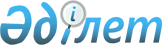 О дополнительном регламентировании порядка проведения мирных собраний, митингов, шествий, пикетов и демонстраций
					
			Утративший силу
			
			
		
					Решение 38 сессии Бухар-Жырауского районного маслихата Карагандинской области от 20 августа 2015 года № 6. Зарегистрировано Департаментом юстиции Карагандинской области 16 сентября 2015 года № 3410. Утратило силу решением Бухар-Жырауского районного маслихата Карагандинской области от 7 апреля 2016 года № 4      Сноска. Утратило силу решением Бухар-Жырауского районного маслихата Карагандинской области от 07.04.2016 года № 4 (вводится в действие по истечении десяти календарных дней после дня его первого официального опубликования).

      В соответствии с Законом Республики Казахстан от 23 января 2001 года "О местном государственном управлении и самоуправлении в Республике Казахстан" и статьей 10 Закона Республики Казахстан от 17 марта 1995 года "О порядке организации и проведения мирных собраний, митингов, шествий, пикетов и демонстраций в Республике Казахстан" районный маслихат РЕШИЛ:

      В целях дополнительного регламентирования порядка проведения мирных собраний, митингов, шествий, пикетов и демонстраций определить места проведения мирных собраний, митингов, шествий, пикетов и демонстраций согласно приложению к настоящему решению.

      Признать утратившими силу:

      1) решение 10 сессии Бухар-Жырауского районного маслихата от 19 декабря 2008 года № 9 "Об определении мест для проведения митингов, собраний по сельским округам и поселкам Бухар-Жырауского района" (зарегистрировано в Реестре государственной регистрации нормативных правовых актов за № 8-11-66, опубликовано в районной газете "Сарыарқа" № 3 от 24 января 2009 года);

      2) решение 25 сессии Бухар-Жырауского районного маслихата от 31 марта 2010 года № 6 "О внесении изменения в решение 10 сессии Бухар-Жырауского районного Маслихата от 19 декабря 2008 года № 9 "Об определении мест для проведения митингов, собраний по сельским округам и поселкам Бухар-Жырауского района"" (зарегистрировано в Реестре государственной регистрации нормативных правовых актов за № 8-11-93, опубликовано в районной газете "Сарыарқа" № 18 от 7 мая 2010 года).

      Настоящее решение вводится в действие по истечении десяти календарных дней со дня первого официального опубликования.



      СОГЛАСОВАНО:



      20 августа 2015 года

 Перечень мест проведения мирных собраний, митингов, шествий,
пикетов и демонстраций 
					© 2012. РГП на ПХВ «Институт законодательства и правовой информации Республики Казахстан» Министерства юстиции Республики Казахстан
				
      Исполняющий обязанности
председателя сессии,
временно осуществляющий
полномочия секретаря
маслихата

Т. Ргебаев

      Руководитель государственного учреждения
"Отдел внутренней политики
Бухар-Жырауского района"

Колоскова С.А.
Приложение
к решению 38 сессии
Бухар-Жырауского
районного маслихата
от 20 августа 2015 года № 6№

п/п

Наименование населенного пункта

Место проведения

1.

поселок Ботакара 

стадион "Сары-Арка"

2.

поселок Кушокы 

Площадь перед Домом культуры 

3.

поселок Габидена Мустафина

Площадь напротив модельно-массовой библиотеки

4.

село Акбел

Площадь перед клубом

5.

село Актобе 

Площадь перед клубом

6.

село Акоре 

Площадь перед клубом, 

7.

село Баймырза 

Площадь перед зданием ТОО "Нур-СХ"

8.

село Белагаш 

Площадь перед клубом

9.

село Кызылкаин 

Площадь перед клубом

10.

село Ботакара 

Площадь перед клубом

11.

село Бухар-Жырау 

Площадь перед зданием акимата

12.

село Гагаринское 

Площадь перед зданием акимата

13.

село Дубовка 

Площадь перед клубом

14.

село Доскей 

Площадь перед клубом "Ақ құдық"

15.

село Каражар 

Площадь перед центром культурного досуга "Карина"

16.

село Каракудук 

Площадь перед клубом

17.

село Кокпекты

Площадь перед кафе "Ақ жарқын"

18.

село Керней 

Площадь перед клубом

19.

село Жанаталап 

Площадь перед зданием акимата

20

село Жанаөзен 

Площадь перед клубом

21.

село Петровка 

Площадь перед зданием почты

22.

село Ростовка 

Площадь перед Домом культуры

23.

село Самарканд 

Площадь перед клубом

24.

село Суыксу 

Площадь перед зданием акимата

25.

село Тогызкудук

Площадь перед Домом культуры

26.

село Тузды 

Площадь перед зданием акимата

27.

село Умуткер 

Парк имени 60-летия Победы

28.

село Уштобе 

Площадь перед кафе "Достар"

29.

село Центральное 

Площадь перед Домом культуры

30.

село Шешенкара

Площадь перед Домом культуры

